Supplementary Tables and Figures: P-values were calculated using one way ANOVA.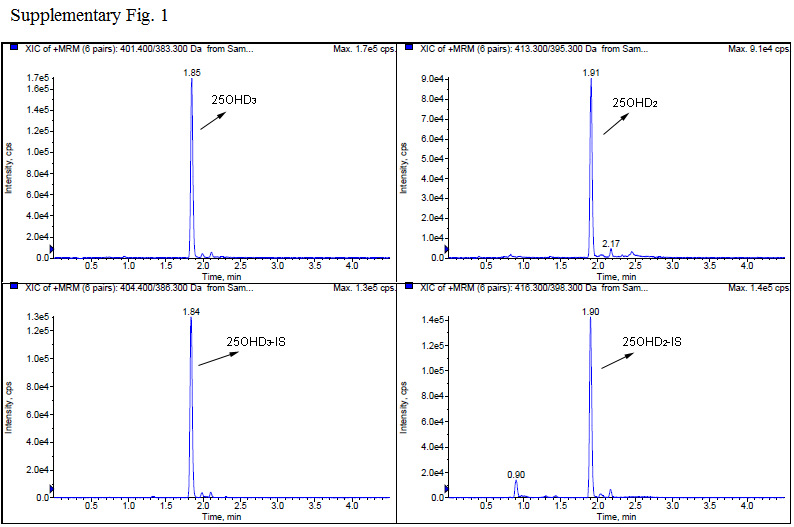 Supplementary Fig.1. The LC-MS/MS chromatography method used in this study. Representative chromatography of serum 25-hydroxyvitamin D (25OHD2 and 25OHD3) indicate that 3-epi 25OHD cannot be separated with this method.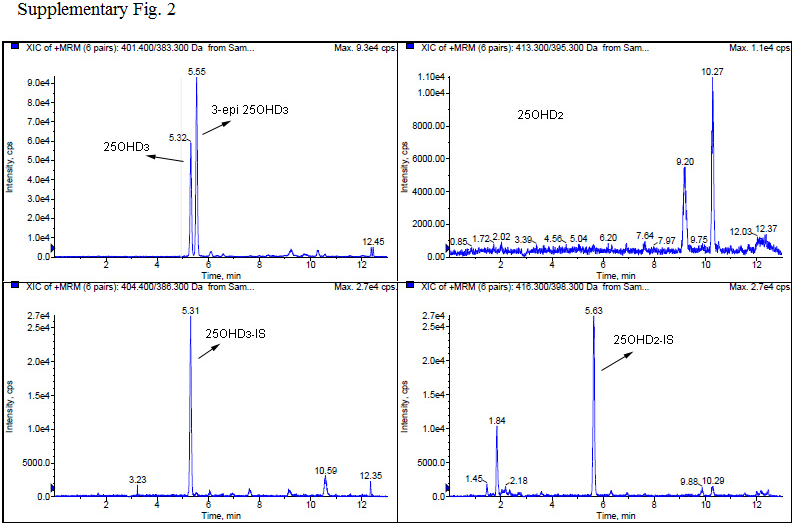 Supplementary Fig.2 Representative LC-MS/MS chromatography of serum with added 3-epi 25-hydroxyvitamin D (25OHD3).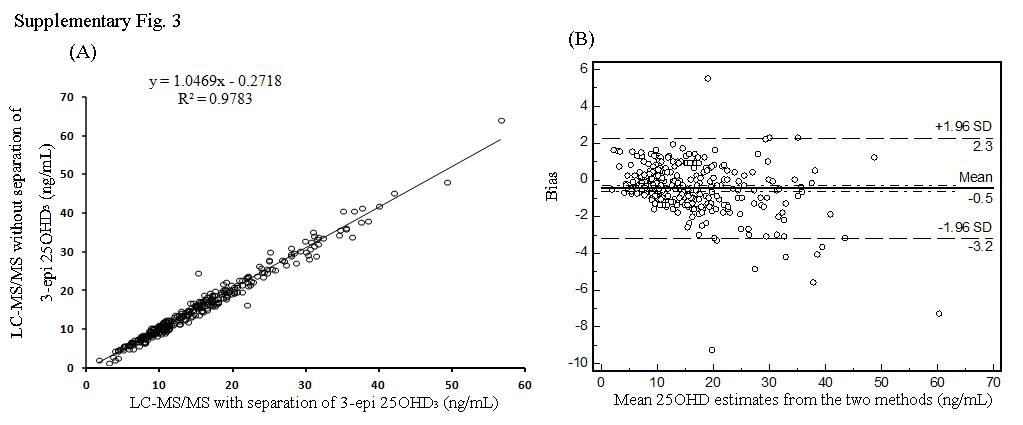 Supplementary Fig.3 Correlation and bias of 25-hydroxyvitamin D (25OHD) results from the LC-MS/MS methods that can and cannot separate 3-epi 25OHD. A. Correlation diagram. Y-axis: 25OHD values from LC-MS/MS method that can separate 3-epi 25OHD. X-axis: 25OHD values from LC-MS/MS method that cannot separate 3-epi 25OHD. Bias of results from the LC-MS/MS method that cannot separate 3-epi 25OHD. Y-axis: bias of the method that cannot separate 3-epi 25OHD compared to the method that can separate 3-epi 25OHD. X-axis: mean 25OHD estimates from the two methods.Supplementary Table 1.  25-hydroxyvitamin D levels by region and age groupSupplementary Table 1.  25-hydroxyvitamin D levels by region and age groupSupplementary Table 1.  25-hydroxyvitamin D levels by region and age groupSupplementary Table 1.  25-hydroxyvitamin D levels by region and age groupSupplementary Table 1.  25-hydroxyvitamin D levels by region and age groupSupplementary Table 1.  25-hydroxyvitamin D levels by region and age groupSupplementary Table 1.  25-hydroxyvitamin D levels by region and age groupSupplementary Table 1.  25-hydroxyvitamin D levels by region and age groupSupplementary Table 1.  25-hydroxyvitamin D levels by region and age groupSexRegionAge group (years old), ng/mlAge group (years old), ng/mlAge group (years old), ng/mlAge group (years old), ng/mlAge group (years old), ng/mlTotalP-valuesSexRegion18–2929–3939–4949–59>59TotalP-valuesMaleMaleBeijing18.3 ± 6.117.0 ± 5.919.5 ± 6.914.7 ± 5.817.4 ± 6.317.6 ± 6.3 .03 MaleHangzhou20.6 ± 5.419.7 ± 4.821.75 ± 5.920.0 ± 7.821.5 ± 5.720.6 ± 5.8 .36 MaleGuangzhou21.4 ± 4.121.2 ± 4.622.9 ± 5.224.7 ± 6.022.0 ± 4.022.3 ± 5.0< .01MaleDalian23.0 ± 6.623.3 ± 6.023.2±5.523.6±7.324.8±7.123.4±6.4 .79 MaleUrumqi18.9 ± 5.319.0 ± 5.322.5 ± 7.822.4 ± 6.822.4 ± 5.120.4 ± 6.2< .01MaleTotal20.7 ± 5.920.0 ± 5.722.1 ± 6.221.6 ± 7.521.9 ± 6.321.1 ± 6.3< .01MaleP-values < .001< .001< .05< .001< .01< .001FemaleFemaleBeijing15.4 ± 4.913.5 ± 6.014.8 ± 5.516.4 ± 6.514.6 ± 6.815.0 ± 5.9 .16 FemaleHangzhou16.5 ± 3.917.9 ± 5.515.7 ± 5.018.9 ± 5.819.9 ± 5.217.3 ± 5.2< .01FemaleGuangzhou18.5 ± 4.019.9 ± 3.921.2 ± 4.422.3 ± 4.822.9 ± 5.320.5 ± 4.6< .001FemaleDalian17.9 ± 5.318.6 ± 5.519.6 ± 6.022.4 ± 7.022.8 ± 6.419.8 ± 6.2< .01FemaleUrumqi15.2 ± 4.515.8 ± 5.016.4 ± 5.819.2 ± 10.217.4 ± 6.416.6 ± 6.6< .05FemaleTotal16.6 ± 4.717.2 ± 5.617.6 ± 5.919.7 ± 7.419.3 ± 6.817.8±6.1< .001FemaleP-values < .001< .001< .001< .001< .001< .001Supplementary Table 2.  Vitamin D status by age group and sexSupplementary Table 2.  Vitamin D status by age group and sexSupplementary Table 2.  Vitamin D status by age group and sexSupplementary Table 2.  Vitamin D status by age group and sexSupplementary Table 2.  Vitamin D status by age group and sexSupplementary Table 2.  Vitamin D status by age group and sexSupplementary Table 2.  Vitamin D status by age group and sexSexAge groupnVitamin D status (ng/mL), N (%)Vitamin D status (ng/mL), N (%)Vitamin D status (ng/mL), N (%)Vitamin D status (ng/mL), N (%)SexAge groupn<1010–2020–30>30MaleMale18–29289 6 (2.1)128 (44.3)136 (47.1)19 (6.6)Male29–39271 9 (3.3)131 (48.3)119 (43.9)12 (4.4)Male39–49235 5 (2.1)85 (36.2)114 (48.5)31 (13.2)Male49–59172 11 (6.4)63 (36.6)79 (45.9)19 (11.0)Male>59110 5 (4.5)45 (40.9)50 (45.5)10 (9.1)MaleTotal1,077 36 (3.3)452 (42.0)498 (46.2)91 (8.4)FemaleFemale18–29269 20 (7.4)186 (69.1)62 (23.0)1 (0.4)Female29–39268 24 (9.0)154 (57.5)87 (32.5)3 (1.1)Female39–49260 25 (9.6)155 (59.6)74 (28.5)6 (2.3)Female49–59211 15 (7.1)96 (45.3)90 (42.5)10 (5.2)Female>5988 8 (9.1)44 (50.0)30 (34.1)6 (6.8)FemaleTotal1,096 92 (8.4)635 (57.9)343 (31.3)27 (2.5)